Publicado en   el 28/01/2015 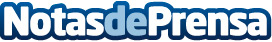 Creada la comisión que organizará las elecciones forales y concejiles del 24 de mayoDatos de contacto:Nota de prensa publicada en: https://www.notasdeprensa.es/creada-la-comision-que-organizara-las Categorias: Navarra http://www.notasdeprensa.es